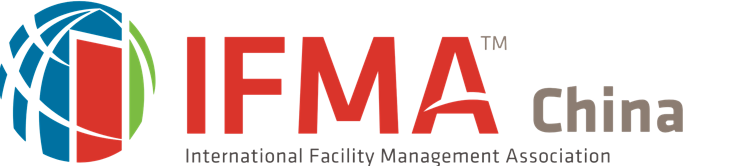 IFMA China Facility Management Awards* Jury will only judge the first 1,000 words of your written submission, including footnotes. 
*please tick the boxAward Categories:Award Categories:IFMA China Facilities Manager of the YearNominator’s information:Nominator’s information:Nominator’s information:Nominator’s information:Salutation:Mr / Ms / Mrs / Dr / Prof / Ir / Sr / OtherMr / Ms / Mrs / Dr / Prof / Ir / Sr / OtherMr / Ms / Mrs / Dr / Prof / Ir / Sr / OtherFull Name:IFMA Membership No:Company Name:Title/Position:Email:Phone:Fax:Nominee’s information:Nominee’s information:Nominee’s information:Nominee’s information:Salutation:Mr / Ms / Mrs / Dr / Prof / Ir / Sr / OtherMr / Ms / Mrs / Dr / Prof / Ir / Sr / OtherMr / Ms / Mrs / Dr / Prof / Ir / Sr / OtherFull Name:Company Name:Title/Position:Email:Phone:Fax:Written description about the submission and how it fulfils the judging criteria (maximum 1,000 words)*I agree IFMA has the right to use my name and information in this form as it relates to the promotion of this award. I understand the award can be published in IFMA and other trade publications.* 